                    2019-2020 EĞİTİM ÖĞRETİM YILI GÜNEŞ SINIFI ŞUBAT PLANISINIF ÖĞRETMENİSEDA DEMİRAYIN RENGİAYIN KONUSUAYIN KONUSUSAYILARMEVSİMAYIN TÜRK BÜYÜĞÜDEĞERLER EĞİTİMİ          GRISASTAŞITLAR         TRAFİKTAŞITLAR         TRAFİK          1,2,3,4,5       KIŞHAZERFEN AHMET ÇELEBİ10 MAHREMİYET EĞİTİMİ  KONUŞMA ADABI          KAVRAMLAR          KAVRAMLARMÜZİK ETKİNLİĞİMÜZİK ETKİNLİĞİMÜZİK ETKİNLİĞİOYUN ETKİNLİĞİTÜRKÇE DİL ETKİNLİĞİ       1-5 ARASI RİTMİK SAYMA               İNCE KALAN               ÖNCE SONRA  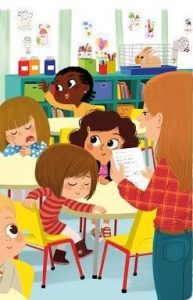        1-5 ARASI RİTMİK SAYMA               İNCE KALAN               ÖNCE SONRA                 -PİNOKYO         -KÜÇÜK ÖRÜMCEK             -KÜÇÜK TREN -KÖPEĞİM BENDEN NE İSTER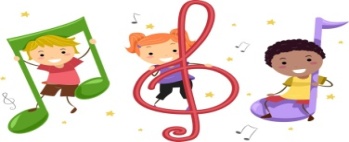                -PİNOKYO         -KÜÇÜK ÖRÜMCEK             -KÜÇÜK TREN -KÖPEĞİM BENDEN NE İSTER               -PİNOKYO         -KÜÇÜK ÖRÜMCEK             -KÜÇÜK TREN -KÖPEĞİM BENDEN NE İSTERSAYI AVIDÜŞÜRMEDEN TAŞIHULAHOP ATLATMACAKÖPEĞİMİZİ BESLEYELİMPİPETLE HALKA TAŞIMAİŞTE GELDİ ARABAMÜST ÜSTE DİZMECEAĞAÇLARI SÜSLE OYUNU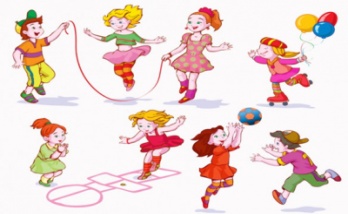 HİKÂYE ETKİNLİKLERİ BİLMECE  PARMAK OYUNU                               BİLMECELER TEKERLEME 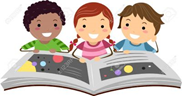 FEN VE DOĞAETKİNLİĞİFEN VE DOĞAETKİNLİĞİMONTESSORİ ETKİNLİĞİMONTESSORİ ETKİNLİĞİMONTESSORİ ETKİNLİĞİSANAT ETKİNLİĞİAKIL VE ZEKÂSICAK SU İLE SOĞUK SU NEDEN KARIŞMIYOR-MANDALİNA DENEYİ-GÖKKUŞAĞI DENEYİ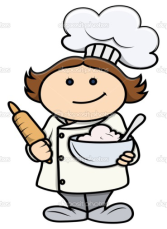 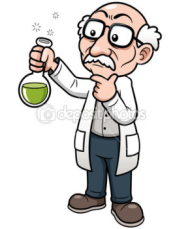 SICAK SU İLE SOĞUK SU NEDEN KARIŞMIYOR-MANDALİNA DENEYİ-GÖKKUŞAĞI DENEYİBAK YAP GÖLGESİNİ BUL ARIYA KOVAN YAPŞEMSİYENİ TAMAMLA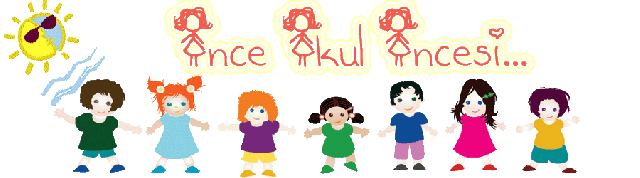 BAK YAP GÖLGESİNİ BUL ARIYA KOVAN YAPŞEMSİYENİ TAMAMLABAK YAP GÖLGESİNİ BUL ARIYA KOVAN YAPŞEMSİYENİ TAMAMLAÖRÜMCEK AĞINI DOLDURİP BASKIİTFAİYE TÜPÜAĞACI RENKLENDİRPATLAMIŞ MISIRKOYUNUN TÜYLERİTAVŞAN BASKIBASKI ÇALIŞMASI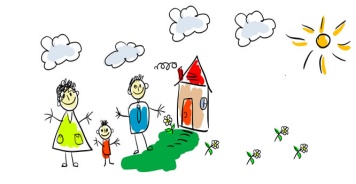 EŞLESTİRME SIRAMA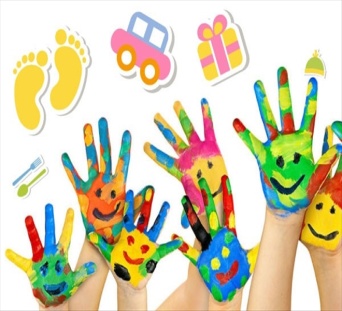             İNGİLİZCE            İNGİLİZCEOKUMA VE YAZMAOKUMA VE YAZMAOKUMA VE YAZMAMATEMATİK ETKİNLİĞİBELİRLİ GÜN VE HAFTALAR-SEA ANİMALS-FARM ANİMALS-VEHİCLES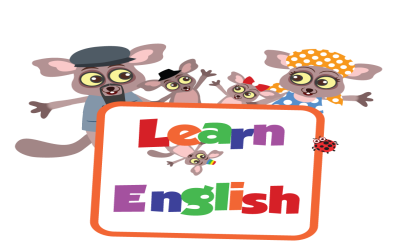 -SEA ANİMALS-FARM ANİMALS-VEHİCLES ÇİZGİ ÇALIŞMALARI                                             KALEMİ DOĞRU TUTM                         YOL BULMA KAVRAM ÇALIŞMALARI 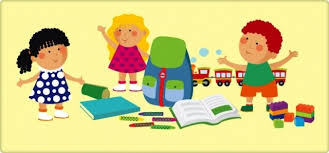  ÇİZGİ ÇALIŞMALARI                                             KALEMİ DOĞRU TUTM                         YOL BULMA KAVRAM ÇALIŞMALARI  ÇİZGİ ÇALIŞMALARI                                             KALEMİ DOĞRU TUTM                         YOL BULMA KAVRAM ÇALIŞMALARI 1-15 A KADAR SAYIYORUZ1 ,2,3   VE 4 SAYISINI YAZIYORUZ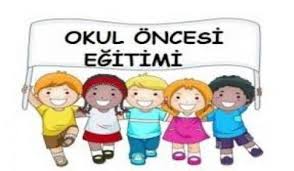                  SİVİL SAVUNMA       DEĞERLİ VELİMİZ;SALI GÜNLERİMİZ KİTAP GÜNÜDÜR.(Çocuklara uygun kitaplar Çocukların Evden getirdikleri kitaplar okunacaktır.)CUMA GÜNLERİMİZ OYUNCAK GÜNÜDÜR.PERŞEMBE GÜNLERİMİZ PAYLAŞIM GÜNLERİDİR.(Çocukların paylaşmayı öğrenmeleri için birlikte yaptığınız veya satın aldığınız sağlıklı yiyecekleri paylaşım günüdür.)DEĞERLİ VELİMİZ;SALI GÜNLERİMİZ KİTAP GÜNÜDÜR.(Çocuklara uygun kitaplar Çocukların Evden getirdikleri kitaplar okunacaktır.)CUMA GÜNLERİMİZ OYUNCAK GÜNÜDÜR.PERŞEMBE GÜNLERİMİZ PAYLAŞIM GÜNLERİDİR.(Çocukların paylaşmayı öğrenmeleri için birlikte yaptığınız veya satın aldığınız sağlıklı yiyecekleri paylaşım günüdür.)DEĞERLİ VELİMİZ;SALI GÜNLERİMİZ KİTAP GÜNÜDÜR.(Çocuklara uygun kitaplar Çocukların Evden getirdikleri kitaplar okunacaktır.)CUMA GÜNLERİMİZ OYUNCAK GÜNÜDÜR.PERŞEMBE GÜNLERİMİZ PAYLAŞIM GÜNLERİDİR.(Çocukların paylaşmayı öğrenmeleri için birlikte yaptığınız veya satın aldığınız sağlıklı yiyecekleri paylaşım günüdür.)DEĞERLİ VELİMİZ;SALI GÜNLERİMİZ KİTAP GÜNÜDÜR.(Çocuklara uygun kitaplar Çocukların Evden getirdikleri kitaplar okunacaktır.)CUMA GÜNLERİMİZ OYUNCAK GÜNÜDÜR.PERŞEMBE GÜNLERİMİZ PAYLAŞIM GÜNLERİDİR.(Çocukların paylaşmayı öğrenmeleri için birlikte yaptığınız veya satın aldığınız sağlıklı yiyecekleri paylaşım günüdür.)DEĞERLİ VELİMİZ;SALI GÜNLERİMİZ KİTAP GÜNÜDÜR.(Çocuklara uygun kitaplar Çocukların Evden getirdikleri kitaplar okunacaktır.)CUMA GÜNLERİMİZ OYUNCAK GÜNÜDÜR.PERŞEMBE GÜNLERİMİZ PAYLAŞIM GÜNLERİDİR.(Çocukların paylaşmayı öğrenmeleri için birlikte yaptığınız veya satın aldığınız sağlıklı yiyecekleri paylaşım günüdür.)DEĞERLİ VELİMİZ;SALI GÜNLERİMİZ KİTAP GÜNÜDÜR.(Çocuklara uygun kitaplar Çocukların Evden getirdikleri kitaplar okunacaktır.)CUMA GÜNLERİMİZ OYUNCAK GÜNÜDÜR.PERŞEMBE GÜNLERİMİZ PAYLAŞIM GÜNLERİDİR.(Çocukların paylaşmayı öğrenmeleri için birlikte yaptığınız veya satın aldığınız sağlıklı yiyecekleri paylaşım günüdür.)DEĞERLİ VELİMİZ;SALI GÜNLERİMİZ KİTAP GÜNÜDÜR.(Çocuklara uygun kitaplar Çocukların Evden getirdikleri kitaplar okunacaktır.)CUMA GÜNLERİMİZ OYUNCAK GÜNÜDÜR.PERŞEMBE GÜNLERİMİZ PAYLAŞIM GÜNLERİDİR.(Çocukların paylaşmayı öğrenmeleri için birlikte yaptığınız veya satın aldığınız sağlıklı yiyecekleri paylaşım günüdür.)